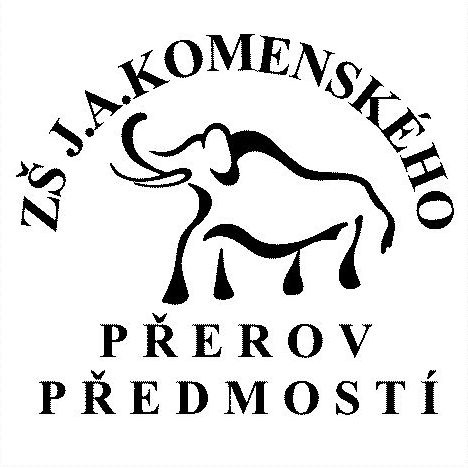 ŠKOLNÍ STRATEGIE PREVENCE  2023 - 2027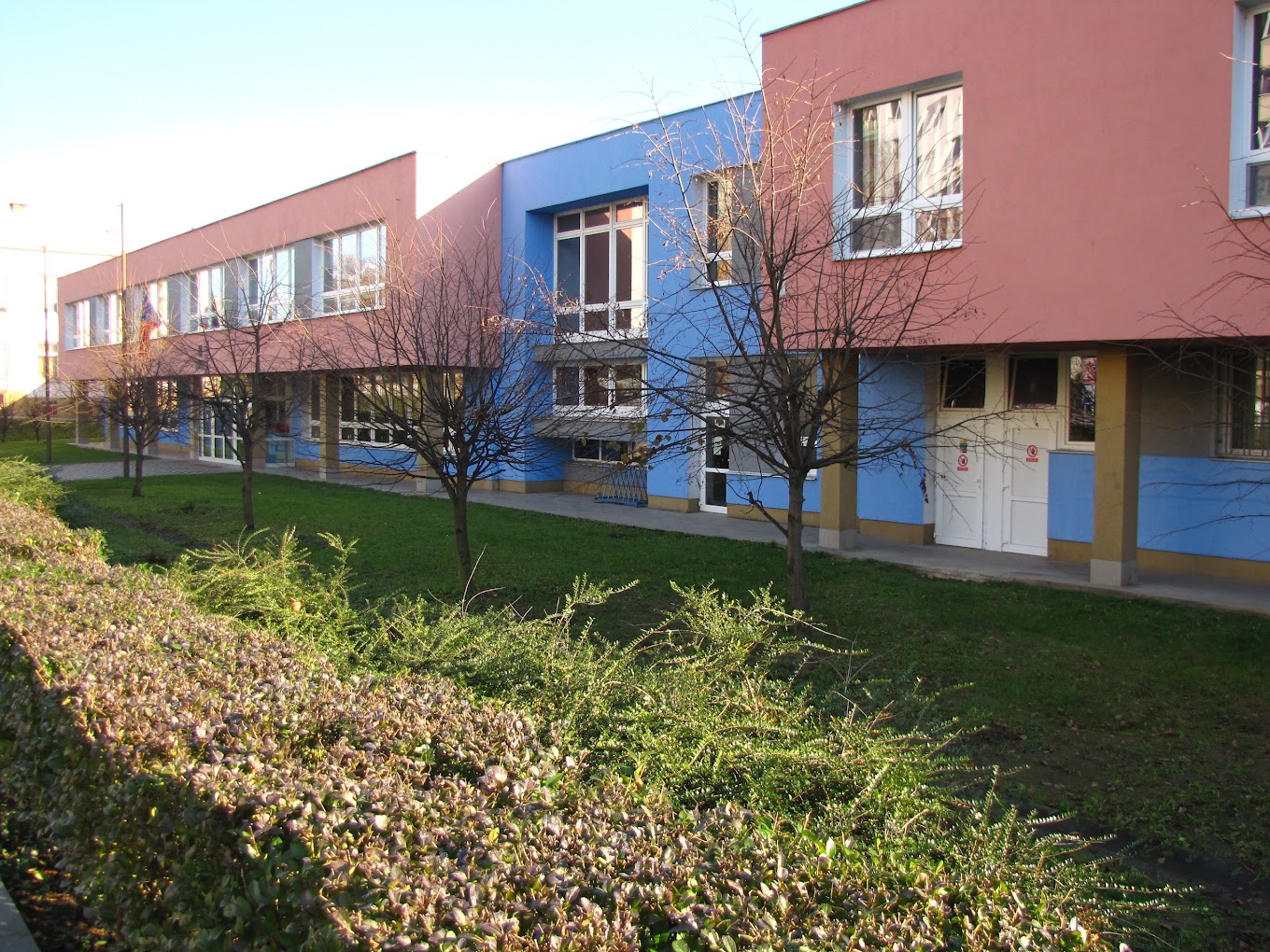 Preventivní strategie školy vychází z příslušných dokumentů MŠMT, především z Národní strategie primární prevence rizikového chování dětí a mládeže, příslušných metodických pokynů a vyhlášek MŠMT a dalších dokumentů týkajících se oblasti prevence rizikového chování.	Respektuje dlouhodobou výchovně vzdělávací koncepci školy a místní podmínky, dále pak populační vývoj, personální a finanční zajištění.Klade si za cíl stanovit dlouhodobé priority v oblasti prevence rizikového chování a předcházení vzniku rizikového chování.V minulém období se podařilo nastavit pozici školního metodika prevence, úspěšně se rozvíjí spolupráce ŠMP a VP a zavedla se pravidelná setkání ŠMP, VP a vedení školy. ŠMP úzce spolupracuje a pravidelně konzultuje činnost s OMP a účastní se pravidelných setkání metodiků Základních škol v Přerově. Na starosti má také na www stránkách školy informační sekci Prevence, zajišťuje pravidelné akce a preventivní a intervenční programy, sleduje novinky v dané oblasti a průběžně se vzdělává. Také má vystudované DPS, nutné k výkonu specializované činnosti.   I. Zapojení školy do dlouhodobých projektů	Škola se zapojuje do dlouhodobých preventivních programů, které soustavnou výchovně vzdělávacích činnosti budují správný postoj k životu a zdravému životnímu stylu.	V těchto projektech budeme pokračovat i nadále. Jedná se zejména o program Hasík pro 2. ročníky, Markétina dopravní výchova, Kočičí zahrada pro 2. a 3. třídy, Mléko do škol a Ovoce a zelenina do škol pro 1. stupeň. Také se pravidelně zajímáme o další vypsané grantové projekty, které se váží jak k prevenci, tak i posilování kompetencí žáků a budování dobrých vztahů v kolektivu.		V rámci tzv. Šablon realizujeme řadu aktivit, které slouží k podpoře žáků ohrožených školním neúspěchem a také ze sociálně znevýhodněného prostředí. Jedná se zejména o volnočasové aktivity, doučování a podpora kompetencí. 	Další programy budeme volit dle zájmu, nabídky a možností školy    a regionu. Pravidelně se zúčastňujeme akcí zaštítěných MŠMT                  a Olomouckým krajem, spolupracujeme s místními i regionálními distributory zdravé výživy, ovoce a zeleniny. 	Využíváme možností našeho města a regionu, zejména při společných akcích typu Putování po stopách lovců mamutů, Dětský sportovní den, Mikulášská besídka, Putování ve štrúdlu na štrúdl, Vánoční městečko, Velikonoční městečko, koordinujeme spolupráci s o.s. Komenius, které se spolupodílí na životě a chodu školy. Škola nabízí celou řadu školních (neplacených kroužků) a ve spolupráci se SVČ Atlas obohacujeme nabídku mimoškolních kroužků.II. Cílové skupiny primární prevence Primární skupinyDěti a mládežCílem našeho působení je dítě, které jeOdolnější vůči stresu, negativním zážitkům a vlivůmSchopné dělat samostatná rozhodnutí při vědomí všech variantSchopné řešit, popřípadě schopné nalézt pomoc při řešení problémů Vybaveno přiměřenými sociálně psychologickými dovednostmiVyhraněno negativně vůči návykovým látkámOtevřené a pozitivně nastavené k sociálním vztahůmAktivní k přijímání zdravého životního styluAktivně se zapojující do života školy Pedagogičtí pracovníciNaší snahou je vzdělaný, kvalifikovaný, komunikativní, empatický, psychologicky a speciálně pedagogicky vybavený pedagogický pracovník, který se zároveň aktivně podílí na zdravém vývoji žáků a tvorbě preventivních aktivit a programů. Tomu podřizujeme především DVPP (doplňující studium ŠMP, odborná školení pracovníků dle potřeby školy).Sekundární skupinyRodiče a veřejnostinformační servis informační letáky pro rodičeDny otevřených dveříschůze o.s. Komeniustřídní schůzky a konzultacekomunikace s TUkonzultační hodiny ŠMPwww stránky školy, prezentace školy v médiích, www stránky městaaktivní formy spolupráce s rodičispolupráce rodičů při zajišťování akcí školyaktivní návrhy rodičů a spolupráce při vytváření akcí školyaktivní spolupráce s o. s. Komeniusmetodické materiály pro rodiče, nabídka ŠMP, knihovnaporadenská činnostkonzultační hodiny (všichni vyučující, TU, ŠMP, VP)práce školního psychologadatabáze institucí pracujících v oblasti primární prevencemožnost zprostředkování dalších služeb formou objednávky nebo předání kontaktuIII. Vymezení pojmů primární prevence	Škola se v oblasti primární prevence zaměřuje napředcházení zejména následujícím rizikovým jevům:záškoláctvíšikana, násilívandalismusrasismus, xenofobieužívání návykových látek (tabák, alkohol, OPL)poruchy příjmu potravyonemocnění HIV/AIDSnetolismus (virtuální drogy), patologické hráčstvíkriminalita nezletilých a mladistvýchnebezpečí náboženského a politického extremismu2) rozpoznání a zajištění včasné intervence:domácí násilítýrání a zneužívání dětí ohrožování výchovy mládežeporuchy příjmu potravyDůraz klademe na specifickou primární prevenci, která má podle našich zkušeností nejvýraznější přínos pro děti a mládež. Využíváme našich vlastních možností – zařadili jsme řadu témat do ŠVP (VO, VZ, Př, Z), dále v rámci výuky a projektů školy zajišťujeme exkurze, pravidelné preventivní aktivity a programy (viz i kapitola Dlouhodobé projekty), aktivně pracuje na škole školní psycholog, který dále poskytuje i metodickou podporu, podpora vedení třídnických hodin.Pokračujeme také s dlouhodobou výbornou spoluprací s Preventivní skupinou v Přerově, která nám zajišťuje pravidelné preventivní programy určené zejména na práci se třídou, s PPP, Policií ČR, Městskou policií. Dále spolupracujeme s OSPOD a kurátory pro mládež, kteří nám poskytují besedy pro žáky a pravidelnou poradenskou činnost.V rámci nespecifické primární prevence pracuje také výborně ŠD a ŠK, kde vychovatelky zajišťují velké množství volnočasových aktivit. Nově se do volnočasových aktivit zapojili i další zájemci s pedagogickým vzděláním, zejména v oblasti sportovních aktivit.  Výhodou je také úzká spolupráce se SVČ, jehož pobočka sídlí přímo v budově ZŠ.IV. Dlouhodobé cíleV rámci primární prevence rizikového chování si Základní škola J. A. Komenského stanovuje jako dlouhodobé cíle:Efektivně fungující primární prevence na školeProvázanost spolupráce s příslušnými institucemi (MŠMT, OMP, PPP Policie ČR, OSPOD)Spolupráce s místními a regionálními institucemi a organizacemi při preventivních aktivitáchFunkční informační systém a metodické středisko školy (uvnitř i vně prostředí školy)Podpora DVPP v oblasti primární prevence (DVPP ŠMP, VP, TU, pedagogů a vychovatelek ŠD) dle nabídky a potřeb školyEvaluace programů školyFungování školního poradenského centra ve spolupráci ŠMP, VP, školního psychologa a popř. dalších odborníků Rozvoj školních aktivit směřující k otevřené škole (typu komunitní)Aktivní zapojení zákonných zástupců dětí do života školy Metody a formy řešení dílčích aktivit1. stupeň:	Nástup do školy je velké změna v životě dítěte, a proto se zaměřujeme především na:společné stanovení a zažití pravidel soužití mezi žáky a učitelizvyšování zdravého sebevědomí žákůzkoumání a uvědomování si vlastní osobnostivnímání individuálních odlišností dětí mezi sebou a přijímání těchto jevůnácvik vzájemné úcty, sebeúcty a důvěrydůraz na spolupráci s rodiči široká nabídka volnočasových aktivit, návštěvy představení, koncertů, besed apod., účast v soutěžích výtvarných, sportovních, zdravotnických, dopravních atd.rozvoj schopnosti diskutovat, komunikovat, řešit problémy a konflikty rozvoj schopnosti klást otázky, umění vyjádřit svůj názor, umění říci „ne“navozování příznivého psychosociálního klimatu ve třídě osvojování a upevňování základních návyků v rámci zdravého životního stylu – hygiena, životospráva, sdělení základních informací z oblasti prevence experimentování s alkoholem a cigaretami základy etické a právní výchovy zaměření pozornosti na včasné odhalování specifických poruch učení, chování nebo i jiných postižení všestranný rozvoj osobnosti žáka soustředěnost na včasné diagnostikování sociálně patologických problémů ve třídních kolektivech důraz na spolupráci s rodiči enviromentální výchova 2. stupeň:	Druhý stupeň je náročný zejména z důvodu přechodu na jiný styl práce, změnu kolektivu (odchod na víceleté gymnázium, příchod nových spolužáků), časté střídání vyučujících a místností, nové předměty. Zde klademe důraz na:vzájemné poznávání spolužákůvytváření vztahu důvěry mezi žáky a učiteli a mezi žáky navzájemstanovení pravidel soužití třídní komunityformování skupiny, která je pro žáky bezpečným místem, která jim pomůže vyhnout se rizikovému společensky nežádoucímu chování – šikanování, užívání alkoholu a drog, vzniku různých typů závislostí apod.začlenění nových žáků do komunity třídytrénink obrany před manipulací, s uměním říci „ne“trénink odpovědnosti za vlastní rozhodnutízvládání náročných fyzických duševních situacíumění vyrovnat se s neúspěchemupevňování vztahů v komunitě vrstevníkůrozvoj schopností přijímat svobodná a odpovědná rozhodnutínácvik efektivní komunikace na základě vlastních prožitkůnácvik řešení zátěžových situacízvýšení schopnosti odolávat nebezpečím, krizím, stresu, zátěžovým situacím (včetně odmítání alkoholu, drog, nikotinu, nevhodných způsobů chování)přehled životních rizikspolečenské vztahy (včetně mediální výchovy, vlivu reklamy apod.)modelové, projektové situace poskytující návody k řešení problémůKonkrétní aktivity podporující primární prevencivýchova k odpovědnosti za zdraví své i ostatních – vytváření eticky hodnotných postojů a způsobů chování zavedení třídnických hodin do rozvrhu a jejich využití k podpoře pozitivního klimatu třídních kolektivů akce zaměřené na zvyšování právního povědomí (využití nabídek různých druhů spolupráce s Policií ČR a městskou policií) zaměření pozornosti na projekty prevence drogových závislostí, konzumace alkoholu, vandalismu, rasismu, násilí, komerčního sexuálního zneužívání apod. na základně průzkumu zaměřeného na zneužívání návykových látek věnovat i nadále zvýšenou pozornost prevenci kouření. dovednost volby správné životosprávy - poruchy příjmu potravy – mentální anorexie a bulimie (blok v rámci hodin VZ) přednášky, besedy a pořady věnované sexuální výchově a prevenci AIDS (absolvování vybraných pořadů dle nabídky na základě zkušeností s jejich úrovní z minulých let.) akce zaměřené na práci s národnostními menšinami směřující k potlačení rasismu a xenofobie zvyšování příznivého klimatu ve třídních kolektivech také formou organizování výletů, exkurzí, lyžařského výcvikového kurzu atd. organizování akcí směřujících k oživení klimatu ve škole a zábavnou formou zpříjemnění školního prostředí (sportovní akce, soutěže atd.) široká nabídka volnočasových aktivit účast v literárních, výtvarných, sportovních a jiných soutěžích snaha o zavedení žákovského parlamentu - rozvíjí zodpovědnost žáků za širší společenství a vzájemné soužití, je prostorem pro zapojení žáků do organizace školy, pravidelná setkání umožňují kontinuální práci a prevenci problémů ve třídách. Ke zjištění aktuálního stavu sociálně negativních jevů ve škole jsou využívána dotazníková šetření, práce třídních učitelů, třídnické hodiny a hodiny předmětů výchovného charakteru, schránka důvěry. Zjišťování je průběžné, v případě potřeby je přizván školní psycholog, OMP nebo pracovník PPP.V Přerově – Předmostí 1. 9. 2023					Vypracovala Mgr. Marta Grigárková, ŠMP